АдминистрацияТолстихинского сельсоветаУярского районаПОСТАНОВЛЕНИЕ22.09.2021				с. Толстихино				         № 64-ПОб утверждении Положения о порядке назначения и проведения опроса гражданНа основании статьи 31 Федерального закона от 06.10.2003  № 131-ФЗ «Об общих принципах организации местного самоуправления в Российской Федерации», Закона Красноярского края от 10.12.2020 № 10-4541 «Об отдельных вопросах назначения и проведения опроса граждан в муниципальных образованиях Красноярского края», в соответствии со статьей 14 Устава Толстихинского сельсовета Уярского района Красноярского края Толстихинский  сельский Совет депутатов Уярского   района РЕШИЛ:Принять Положение о порядке назначения и проведения опроса граждан согласно приложению.Контроль за исполнением настоящего Постановления оставляю за собой.        3. Постановление вступает в силу на следующий день после дня его официального опубликования в местном печатном органе Толстихинского сельсовета «Вестник Толстихинского сельсовета».        4. Подлежит опубликованию на официальном сайте администрации Толстихинского сельсовета в сети Интернет https://stolstihino.ru//.Глава сельсовета 					Т.В. ПавловаПриложение к								                           Решению Толстихинского								                    сельского Совета депутатов                                                                                  Уярского района								От 22.09. 2021г   №  64-П                             ПОЛОЖЕНИЕо порядке назначения и проведения опроса гражданв Толстихинском сельсовете Уярского районаНастоящее Положение в соответствии с Федеральным законом от 06.10.2003 № 131-ФЗ «Об общих принципах организации местного самоуправления в Российской Федерации», Уставом Толстихинского сельсовета определяет порядок подготовки, проведения, установления и рассмотрения результатов опроса граждан в муниципальном образовании, как одну из форм непосредственного участия населения в осуществлении местного самоуправления.1.Понятие опроса граждан1.1 Под опросом граждан в настоящем Положении понимается способ выявления мнения населения и его учета при принятии решений органами местного самоуправления и должностными лицами местного самоуправления, а также органами государственной власти.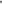 1.2 Результаты опроса граждан не являются обязательными для органов местного самоуправления и должностных лиц местного самоуправления, а также органов государственной власти, но могут учитываться ими при принятии соответствующих вопросов, так как носят рекомендательный характер.1.3  В опросе граждан имеют право участвовать жители муниципального образования, обладающие избирательным правом, т.е. достигшие возраста 18 лет граждане РФ, место жительства которых расположено в пределах Толстихинского сельсовета (на основании международных договоров РФ и в порядке, установленном законом, - также иностранные граждане, постоянно проживающие на территории Толстихинского сельсовета), за исключением граждан, признанных судом недееспособными или содержащихся в местах лишения свободы по приговорусуда.В опросе граждан по вопросу выявления мнения граждан о поддержке инициативного проекта вправе участвовать жители муниципального образования или его части, в которых предлагается реализовать инициативный проект, достигшие шестнадцатилетнего возраста.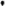 1.4 Жители муниципального образования участвуют в опросе на равных основаниях. Каждый участник опроса обладает одним голосом и участвует в опросе непосредственно.1.5 Какие-либо прямые или косвенные ограничения прав граждан на участие в опросе в зависимости от пола, расы, национальности, языка, происхождения,  имущественного	и	должностного положения, отношения к религии, убеждений, принадлежности к общественным объединениям не допускаются.1.6 Участие в опросе граждан является свободным и добровольным. В ходе опроса никто не может быть принужден к выражению своих мнений и убеждений или отказу от них.1.7 Подготовка, проведение и определение результатов опроса должны основываться на принципах открытости, гласности и объективности.1.8 Органы и должностные лица местного самоуправления обязаны содействовать населению в реализации права на участие в опросе.2. Вопросы, предлагаемые при проведении опроса граждан2. На опрос могут выноситься:           2.1  Вопросы местного значения, определенные Федеральным законом «Об общих принципах организации местного самоуправления в Российской Федерации»;           2.2 Вопросы изменения целевого назначения земель Толстихинского сельсовета для объектов регионального и межрегионального значения2.3.  Содержание вопроса (вопросов), выносимого (выносимых) на опрос, не должно ограничивать или отменять общепризнанные права и свободы человека и гражданина, конституционные гарантии реализации таких прав и свобод, противоречить федеральному законодательству, законодательству края и муниципальным нормативным правовым актам наименование муниципального образования.2.4 Вопрос, выносимый на опрос, должен быть сформулирован таким образом, чтобы исключить множественность его толкования.3. Территория проведения опроса граждан3.1 Опрос граждан может проводиться одновременно на всей территории Толстихинского сельсовета, а также на части его территории (в подъезде многоквартирного жилого дома, в многоквартирном жилом доме, на территории группы жилых домов, жилого микрорайона, сельского населенного пункта, не являющегося поселением, на иной территории проживания граждан).4. Финансирование опросаФинансирование мероприятий, связанных с подготовкой и проведением опроса граждан, осуществляется: за счет средств местного бюджета - при проведении опроса по инициативе органов местного самоуправления или жителей Толстихинского сельсовета;за счет средств бюджета Красноярского края - при проведении опросапо инициативе органов государственной власти Красноярского края. 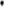 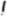 5. Инициатива проведения опросаОпрос проводится по инициативе:5.1 Толстихинский  сельский Совет депутатов (далее по тексту также — Совет депутатов) или главы Толстихинского сельсовета - по вопросам местного значения;          5.2 Органов государственной власти Красноярского края - для учета мнения граждан при принятии решений об изменении целевого назначения земель Толстихинского сельсовета для объектов регионального и межрегионального значения;5.3 Жителей Толстихинского сельсовета или его части, в которых предлагается реализовать инициативный проект, достигших шестнадцатилетнего возраста, - для выявления мнения граждан о поддержке данного инициативного проекта.6. Назначение опроса. Назначение опроса осуществляется представительным органом 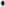 муниципального образования в порядке, предусмотренном Регламентом.           6.2 Решение о назначении опроса считается принятым, если за него проголосовало более половины депутатов представительного органа муниципального образования (голосование по принятию решения может устанавливаться в соответствии с уставом Толстихинского  сельсовета и регламентом Толстихинского сельского Совета депутатов).Для проведения опроса граждан может использоваться официальный сайт муниципального образования в информационно-телекоммуникационной сети «Интернет».6.3  В решении Толстихинского сельского Совета депутатов о назначении опроса граждан устанавливаются:дата и сроки проведения опроса;формулировка вопроса (вопросов), предлагаемого (предлагаемых) при проведении опроса;     3) методика проведения опроса;4) форма опросного листа;5) минимальная численность жителей муниципального образования, участвующих в опросе;6) порядок идентификации участников опроса в случае проведения опроса граждан с использованием официального сайта муниципального образования в информационно-телекоммуникационной сети «Интернет»; 6.4 Жители Толстихинского сельсовета должны быть проинформированы о проведении опроса граждан не менее чем за 10 дней до его проведения.7. Комиссия по проведению опроса.7.1 Подготовку и проведения опроса граждан осуществляет Комиссия по проведению опроса (далее — Комиссия). 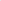            7.2 Комиссия состоит из 3 человек, которые назначаются Представительным органом муниципального образования. ( комиссия может состоять из 3 и более человек в зависимости от территории проведения опроса на основе предложений инициаторов, общественных объединений, жителей муниципального образования). 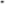 7.3  В состав Комиссии в обязательном порядке включаются представители главы муниципального образования, местной администрации, представительного органа муниципального образования, а также представители общественности территории, на которой проводится опрос.7.4 Председатель Комиссии избирается открытым голосованием на первом заседании из числа членов Комиссии.7.5 Деятельность комиссии осуществляется на основе коллегиальности. Заседание Комиссии считается правомочным, если в нем приняли участие не менее половины от установленного числа членов Комиссии.8. Полномочия Комиссии.8. Комиссия:8.1 организует исполнение настоящего Положения при проведении опроса и обеспечивает его соблюдение;8.2организует проведение опроса;8.3 осуществляет контроль за соблюдением права жителей на участие в опросе;            8.4  не позднее чем за 10 дней до проведения опроса оповещает жителей Толстихинского сельсовета о дате и сроках, времени, методике проведения опроса, вопросе (вопросах), предлагаемом (предлагаемых) при проведении опроса, форме опросного листа, своем местонахождении, номере телефона и иных необходимых сведениях;            8.5  обеспечивает изготовление опросных листов по форме, указанной в 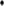 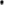 решении Толстихинского сельского Совета депутатов;8.6 совместно с органами территориального общественного самоуправления организует сбор подписей при опросе;8.7 составляет списки участников опроса при проведении открытого поименного опроса; составляет список лиц, осуществляющих сбор подписей;8.8 определяет и направляет в представительный орган муниципального образования результаты опроса и обнародует их;            8.9  по вопросам материально-технического и организационного обеспечения сотрудничает с администрацией Толстихинского  сельсовета;  осуществляет иные полномочия в соответствии с Законом Красноярского края от 10.12.2020 № 10-4541 «Об отдельных вопросах назначения и проведения опроса граждан в муниципальных образованиях Красноярского края», Уставом Толстихинского сельсовета и (или) настоящим Положением.               8.11  организует исполнение настоящего Положения при проведении опроса и обеспечивает его соблюдение;               8.12  осуществляет контроль за соблюдением права жителей муниципального образования на участие в опросе; 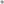            8.13  не позднее чем за 10 дней до проведения опроса оповещает жителей муниципального образования о дате и сроках, времени, методике проведения опроса, вопросе (вопросах), предлагаемом (предлагаемых) при проведении опроса, форме опросного листа, своем местонахождении, номере телефона и иных необходимых сведениях;               8.14 обеспечивает изготовление опросных листов по форме, указанной в решении представительного органа муниципального образования;               8.15 совместно с органами территориального общественного самоуправления  организует сбор подписей при опросе;               8.16 составляет списки участников опроса при проведении открытого поименного опроса; составляет список лиц, осуществляющих сбор подписей; устанавливает итоги опроса и обнародует их;8.18  по вопросам материально-технического и организационного обеспечения сотрудничает (с ответственным структурным подразделением Толстихинского  сельского Совета депутатов) Толстихинского сельсовета; 8.19 осуществляет иные полномочия.2. Комиссия в рамках своей компетенции взаимодействует с органами и должностными лицами муниципального образования, общественными объединениями, территориальным общественным самоуправлением, средствами массовой информации.3. Деятельность членов Комиссии осуществляется на общественных началах.Материально-техническое и организационное обеспечение деятельности Комиссии осуществляется администрацией Толстихинского сельсовета.Полномочия Комиссии прекращаются после официального опубликования результатов рассмотрения опроса уполномоченным должностным лицом или органом местного самоуправления.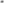 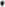 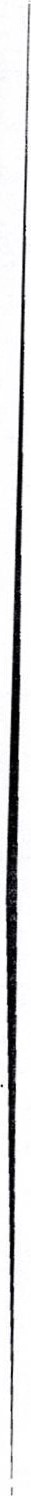 9. Процедура проведения опроса9.1 Опрос проводится в соответствии с устанавливаемой Толстихинским сельским Советом депутатов методикой, в которой определяются способы проведения опроса. Опрос может проводиться следующими способами:заполнение опросных листов путем поквартирного (подомового) обхода жителей;заполнение опросных листов в определенных местах (пунктах проведения опроса);3) проведение опроса с использованием официального сайта муниципального образования в информационно-телекоммуникационной сети «Интернет»;           4) иными способами, не запрещенными действующим законодательством.9.2 Применение одного или нескольких способов проведения опроса указывается в методике проведения опроса.10. Определение результатов опроса10.1 Результаты опроса определяются комиссией в срок, не превышающий 7 дней со дня окончания срока проведения опроса. Комиссия составляет протокол о результатах опроса, который направляется в Толстихинский сельский Совет депутатов.10.2 Комиссия признает опрос несостоявшимся, если количество жителей, принявших участие в опросе, меньше минимальной численности жителей, участвующих в опросе, установленной в решении Толстихинского сельского Совета депутатов о назначении опроса, о чем составляет протокол, который направляется в Совет депутатов.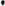         10.3 Совет депутатов уведомляет о результатах опроса инициатора проведения опроса и направляет ему копию протокола комиссии, предоставленного в соответствии с пунктами 1 и 2 настоящей статьи.10.4 Жители должны быть проинформированы о результатах проведения опроса не позднее 10 дней со дня определения комиссией результатов опроса. Информация о проведении опроса подлежит опубликованию в средствах массовой информации, а также доведению до сведения Толстихинским сельсоветом в местном печатном органе «Вестник Толстихинского сельсовета».11.Рассмотрениерезультатовопроса        11.1 Результаты опроса носят рекомендательный характер.          11.2 Результаты опроса, проведенного по инициативе Толстихинского Сельского Совета депутатов, главы сельсовета или органа государственной власти края, подлежат обязательному рассмотрению органами (должностными лицами) местного самоуправления, органами государственной власти края, в ведении которых находится вопрос, по которому выявлено мнение населения в результате проведенного опроса.По итогам рассмотрения результатов опроса органом (должностным лицом) местного самоуправления в срок 10 дней принимается решение, которое в десятидневный срок со дня его принятия доводится до сведения жителей муниципального образования.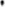 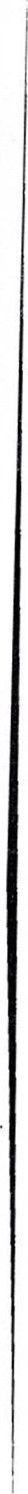 По итогам рассмотрения результатов опроса органом государственной власти края принятое им решение доводится до сведения жителей Толстихинского сельсовета в десятидневный срок со дня его принятия.В случае если принятое в соответствии с настоящим пунктом решение противоречит результатам опроса, при доведении его до сведения жителей муниципального образования должна быть размещена информация о причинах принятия такого решения. 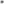         11.3 Результаты опроса, проведенного по инициативе жителей муниципального образования или его части, в которых предлагается реализовать инициативный проект, подлежат обязательному рассмотрению органом, уполномоченным на принятие решения в отношении поддержки инициативного проекта, одновременно с рассмотрением соответствующего инициативного проекта.Информация о рассмотрении результатов опроса размещается в составе информации о рассмотрении инициативного проекта.12. Защита персональных данныхС целью обеспечения защиты прав и свобод человека и гражданина при обработке его персональных данных, в том числе защиты прав на неприкосновенность частной жизни, личную и семейную тайну к защите обрабатываемых персональных данных предъявляются требования, предусмотренные Федеральным законом от 27.07.2006 № 152-ФЗ ($0 персональных данных».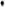 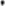 